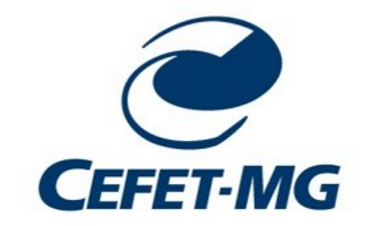 CENTRO FEDERAL DE EDUCAÇÃO TECNOLÓGICA DE MINAS GERAISCEFET – MG - CAMPUS V - DIVINÓPOLIS - MGGRADUAÇÃO EM ENGENHRIA MECATRÔNICARELATÓRIO DE ESTÁGIO SUPERVISIONADONome CompletoDivinópolis 2017CENTRO FEDERAL DE EDUCAÇÃO TECNOLÓGICA DE MINAS GERAISCEFET – MG - CAMPUS V - DIVINÓPOLIS - MGGRADUAÇÃO EM ENGENHRIA MECATRÔNICARELATÓRIO ESTÁGIORelatório de Estágio apresentado ao Curso de Engenharia Mecatrônica do Centro Federal de Educação Tecnológica de Minas Gerais, como requisito necessário para avaliação final do estágio curricular obrigatório.Orientador: Professor OrientadorDivinópolis 2017CENTRO FEDERAL DE EDUCAÇÃO TECNOLÓGICA DE MINAS GERAISCEFET – MG - CAMPUS V - DIVINÓPOLIS - MGGRADUAÇÃO EM ENGENHRIA MECATRÔNICARELATÓRIO ESTÁGIOEste trabalho foi apresentado como Relatório de Estágio do Curso de Engenharia Mecatrônica do CEFET-MG Campus V, obtendo a nota __________, atribuída pelo professor orientador. ____de____________ de 2017.____________________________________________________________Professor xxxxx - CEFET-MG Campus V – DivinópolisProfessor Orientador do Estágio____________________________________________________________Nome do supervisor – Nome da empresaSupervisor do Estágio____________________________________________________________Professor Jean Carlos Pereira - CEFET-MG Campus V - DivinópolisCoordenador do Estágio Curricular do Curso e Professor da Disciplina de Estágio SupervisionadoRESUMOO presente relatório tem por objetivo apresentar as atividades realizadas durante o estágio obrigatório desenvolvido na empresa EMPRESA. Além disso, foram citados assuntos, que servirão como uma introdução explicativa que facilitará a compreensão das atividades realizadas. Foi citado também, uma breve apresentação da empresa, do local trabalho, dos objetivos da empresa e das linguagens de programação aprendidas ao longo do estágio. Também foram mostrados as principais atividades realizadas durante a execução do estágio na empresa pelo aluno. E por último, foi apresentado as conclusões que o aluno chegou durante a finalização do estágio em questão. Palavras-chaves: palavras chave. SUMÁRIO1 - INTRODUÇÃO1.1 Objetivo Descrever a empresa, bem como as principais atividades realizadas nesta pelo estagiário durante o período. 1.2 Motivação As atividades desempenhadas na empresa tiveram supervisão de SUPERISOR e orientação do Professor do Centro Federal de Educação Tecnológica de Minas Gerais ORIENTADOR. As motivações para realizar este estágio foram as seguintes: aplicar os conhecimentos obtidos no curso de graduação e torna possível a formação de uma pessoa capaz de gerir problemas, propor soluções e desenvolver projetos com eficiência; obter conhecimentos com relação à convivência com outras pessoas que trabalham ao redor, como também conviver com a pressão e responsabilidade, etc.1.3 Áreas de Integração O estágio envolveu conhecimentos de programação, que foram conhecidas nas disciplinas de DISCIPLINAS. Conhecimentos adquiridos através da disciplina optativa Linguagens de Programação também se tornaram essenciais ao longo do período de estágio.2 - A EMPRESAApresentação da empresa.2.1 Missão Prover soluções tecnológicas para pessoas e empresas que queiram economizar na escolha de produtos que adéquem a sua necessidade especifica.2.2 Visão Ser uma referência no ramo de e-shops do Brasil através da prestação consultoria especializada de qualidade.2.3 TecnologiaAdequar de acordo com as áreas de atuação da empresa.2.4 ServiçosAdequar de acordo com as áreas de atuação da empresa.3 - CARACTERIZAÇÃO DO ESTÁGIO3.1 Área de atuação do estagiário na empresa Descrever área de atuação.3.2 Referencial teóricoAbordar a literatura acerca dos assuntos a serem tratados (mínimo 3 páginas), ilustrar e fazer citações, dê preferência para livros existentes na biblioteca, evite links.3.3 Atividades desenvolvidas Descrever as atividades desenvolvidas detalhadamente.4- CONCLUSÕESComparar as atividades esperadas com as executadas, mostrar o uso dos assuntos contidos no referencial teórico com a prática desenvolvida.5– REFERÊNCIAS BIBLIOGRÁFICASManuaisLivrosArtigosLOGO DA EMPRESAEMPRESA:LOGO DA EMPRESAÁREA DE ATUAÇÃO:LOGO DA EMPRESAPERÍODO DE REALIZAÇÃO:LOGO DA EMPRESACARGA HORÁRIA SEMANAL:LOGO DA EMPRESAREMUNERAÇÃO/AJUDA:LOGO DA EMPRESASUPERVISOR/EMAIL: